Installation MODBus Set GA5903Function: This wire set is a tool to make communication trough Modbus possible.  The set can be applied to all heaters quipped with an EBM 966 control board and enables a connection between the Modbus Interface and the heater.  Installation:Connection to the control board:Insert the 4-pole plug of the cable supplied into terminal J16 of the control board.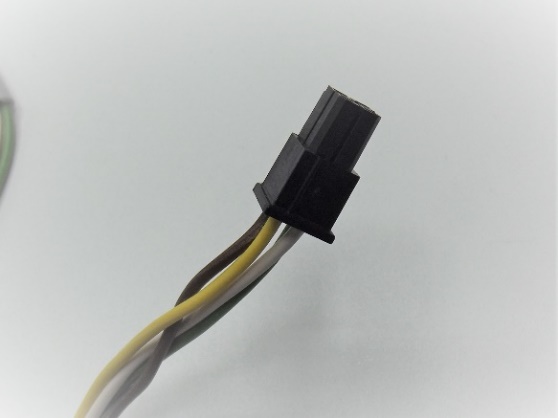 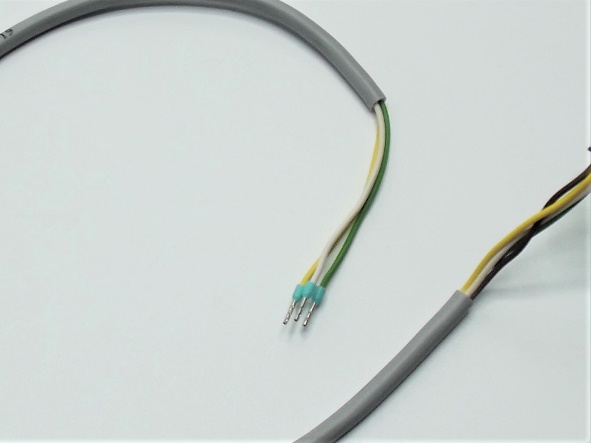 Connection to heater’s terminal support:Screw the white connector supplied  somewhere on the terminal support or let it hang loose.Attach the the sticker underneath the connector as illustrated in the picture. Connect the yellow wire to A/+Connect the white wire to B/-Connect the green wire to PE (GND)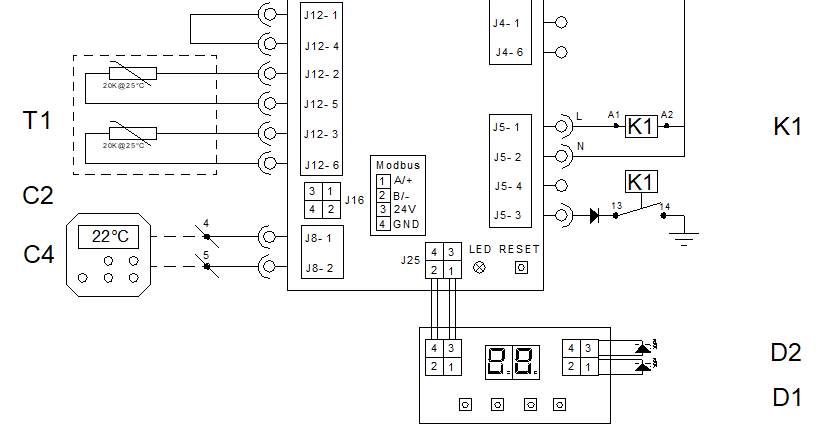 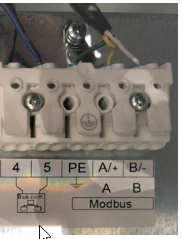 